О реализации проекта: 	«Совершенствование системы социальной поддержки многодетных семей, воспитывающих пять и более детей, проживающих на территории Шебекинского городского округа (СЕМЬ Я)» в 1 квартале 2023 года	В начале XX века традиционная семья в России — это многодетная семья. Раньше было достаточно много таких семей, как и у бедных крестьян, так и у дворян. Детей никто не планировал, это воспринималось как подарок от Бога. Абортов и специальной защиты тоже не было. К многодетной семье все относились с пониманием.	Переход к рыночной экономике, кризис моральных ценностей, разрушение института семьи привели к значительному снижению числа многодетных семей.	Ведь большая, многодетная семья — это не только счастье.	Дети - это большой труд и ответственность. Самая тяжелая работа, без выходных. Родители дарят тепло, заботу и любовь, и для родительской любви не бывает преград. Семья дает ориентир, который сформирует образ будущей жизни.	В первом квартале 2023 года управление социальной защиты населения администрации Шебекинского городского округа продолжило реализацию проекта «Совершенствование системы социальной поддержки благополучных многодетных семей, воспитывающих пять и более детей, проживающих на территории Шебекинского городского округа «СЕМЬ Я». Благодаря реализации проекта на территории Шебекинского городского округа не остается без внимания ни одного ребёнка из многодетных семей, воспитывающих пять и более детей.	Исходя из конкретных потребностей многодетной семьи, специалистами управления социальной защиты населения администрации Шебекинского городского округа разрабатывается подробная индивидуальная программа повышения качества ее жизни. Каждой многодетной семье, воспитывающей пять и более детей, в полном объеме оказываются все возможные меры социальной поддержки, включая психологическую и юридическую помощи, а также оказание адресной материальной помощи на основе социального контракта для решения конкретных проблем.	Усилена информационно-разъяснительная работа по систематизации сведений о предоставлении мер социальной поддержки, составлен единый чек-лист, благодаря которому увеличивается не только доступность мер социальной поддержки, но и усилено информационно-правовое обеспечение многодетных семей.	Трансляция позитивного опыта многодетности через размещение в СМИ информации о благополучных семьях, воспитывающих пять и более детей, способствует повышению статуса многодетных семей.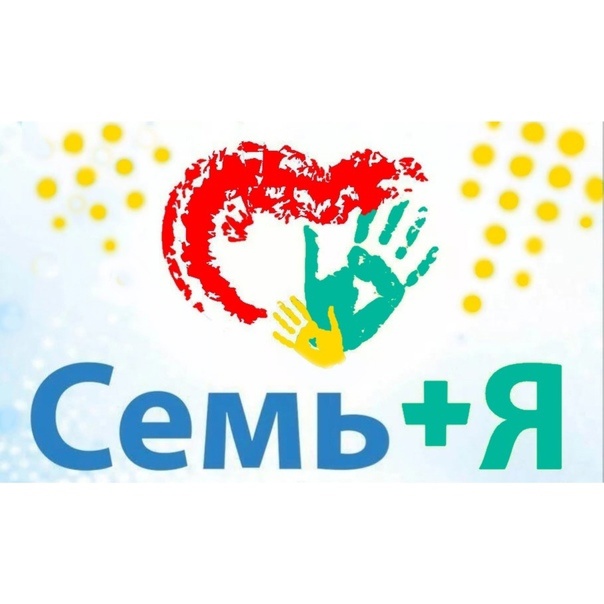 